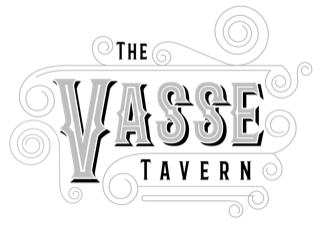 ENTRÉE	Garlic Pizza Bread (GFO +6)							10 	(Add cheese)									2Crispy Chicken Drumsticks (GF)						           18	“Kickin’ Chicken” orange sauceFried Marinated Calamari (GF)							19	Pickled red onion salad, sherry maple vinaigrette, lime aioliGrilled Prawns and Chorizo (GF)						           25	Harissa sauce, olives, potato, cherry tomatoesSIDESBeer Battered Chips								11	Lime aioliSeasoned Wedges									12	Sweet chilli & sour creamHand Cut Garlic Potatoes	(GF)							12	Lime aioliBeer Battered Onion Rings							12	Lime aioliSide of Grilled Chicken (GF)							8Side of Fried Marinated Calamari (GF)						9Side of Grilled Prawns (GF)							10Buttered Broccolini (GF) 								9Side Garden Salad (GF)								6Maple sherry vinaigretteSALADSGarden Salad (GF)									16Mixed leaves, cucumber, cherry tomatoes, red onion, olives, capsicum, sherry maple vinaigretteSquid Salad (GF)									24Mixed leaves, cucumber, cherry tomatoes, capsicum, red onion, rice noodles, sweet ginger dressingCaesar Salad (GFO)								           20Cos lettuce, bacon, croutons, parmesan, caesar dressing, poached eggAdd White Anchovy 5/ Grilled Chicken 8/ Calamari 9/ Prawns 10/ to any saladsCHEF RECOMMENDSThe Vasse Share Plate (GFO +6)							49Chicken drumsticks, calamari, grilled prawns, garden salad, Garlic pizza bread, harissa sauce, “Kickin’ Chicken” orange sauceMarket Fish (GF)									39	Warm potato and bacon salad, broccolini, balsamic reduction, lemon Confit Pork Belly (GF)								36Slow cooked in duck fat, spiced cauliflower puree, sautéed buttered spinach and bacon, apple blackberry sauceCLASSICSSirloin Steak 250gm (GFO)							38.5Garlic potatoes, buttered broccolini, red wine jusSirloin Steak Sandwich (GFO +2)							25Ciabatta, cheese, lettuce, tomato, onion relish, aioli, bourbon BBQ sauce, beer battered chipsChicken Parmigiana								28Bacon, Napoli sauce, cheese, beer battered chips, pickled red onion salad Battered Fish and Chips (GFO)							29Beer battered chips, slaw, tartare sauce, lemon (Grilled +2, half serve available)Vasse Burger									24Beef patty, bacon, lettuce, cheese, tomato, pickled onion, Bourbon BBQ sauce, aioli, toasted bunPASTA(HALF SERVES OF ALL PASTAS AVAILABLE UPON REQUEST)Napolitana (V)									22Spaghetti, napolitana sauce, basil & parmesanCarbonara										26Fettucine, creamy garlic sauce, bacon, basil, mushrooms, parmesanPrawn											29Spaghetti, olives, cherry tomatoes, chilli, garlic, lemonVegetarian (V)									25Fettucine, creamy basil pesto, sundried tomatoes, red onion, olives, artichoke, parmesanGLUTEN FREE PASTA*+6All Pastas can add:Bacon 3 /Chorizo 5 / Grilled Chicken 8 /Grilled Prawns 10PIZZAMargarita										22Fresh tomato, basil, bocconcini, pizza sauce, mozzarellaHawaiian										22Bacon, pineapple, pizza sauce, mozzarella			Vegetarian										24Basil pesto base, sundried tomatoes, olives, red onion, artichoke, mozzarella cheeseTrippy’s Special									25.5Bacon, chorizo, red onion, olives, fresh chilli, pizza sauce, mozzarella cheesePollo											26Chicken, bacon, mushrooms, red onion, pizza sauce, mozzarella cheeseGamberi										27Prawns, confit garlic, olives, fresh chilli, pizza sauce, mozzarella cheese	GF PIZZA BASE AVAILABLE + 6Extra Pizza toppings: Bacon 3, chorizo 5, chicken 5, prawns 8, white anchovies 5,olives 2, chilli 2, red onion 2, mushrooms 2, fresh tomato 2, bocconcini 4Food Allergy DisclaimerThe Vasse Tavern makes every attempt to identify ingredients that may cause an allergic reaction for those with food allergies. However, there is always risk of contamination in our kitchen; we cannot guarantee a total absence of these products in any of our cuisine. Customers with food allergies must be aware of this risk. The Vasse Tavern will not assume any liability for adverse reactions from the food consumed. PLEASE LET US KNOW IF YOU HAVE FOOD ALLERGIES